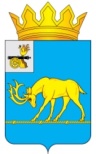 МУНИЦИПАЛЬНОЕ ОБРАЗОВАНИЕ «ТЕМКИНСКИЙ РАЙОН» СМОЛЕНСКОЙ ОБЛАСТИТЕМКИНСКИЙ РАЙОННЫЙ СОВЕТ ДЕПУТАТОВР Е Ш Е Н И Еот 06 апреля 2022 года                                                                                              № 26 О признании утратившими силу некоторых решений Темкинского районного Совета депутатов В соответствии с действующим законодательством, Уставом муниципального образования «Темкинский район» Смоленской области                      (новая редакция) (с изменениями), решением постоянной комиссии по законности и правопорядку Темкинский районный Совет депутатов  р е ш и л:1. Признать утратившими силу решения Темкинского районного Совета депутатов:1) от 24 марта 2010 года № 38 «Об утверждении Положения о порядке проведения конкурса на замещение должности Главы Администрации муниципального образования «Темкинский район» Смоленской области»2) от 27 августа 2010 года № 93 «Об утверждении Положения о проверке достоверности и полноты сведений, представляемых гражданами, претендующими на замещение должностей муниципальной службы, и муниципальными служащими, и соблюдения муниципальными служащими требований к служебному поведению»3) от 26 ноября 2010 года №124 «О внесении изменений в решение №93                     от 27 августа 2010 года «Об утверждении Положения о проверке достоверности и полноты сведений, представляемых гражданами, претендующими на замещение должностей муниципальной службы, и муниципальными служащими, и соблюдения муниципальными служащими требований к служебному поведению»4) от 27 января 2011 года  № 7 «О внесении изменений в решение № 38               от 24 марта 2010 года «Об утверждении Положения о порядке проведения конкурса на замещение должности Главы Администрации муниципального образования «Темкинский район» Смоленской области»5) от 28 июня 2013 года № 71 «О внесении изменений в решение Темкинского районного Совета депутатов от 19 сентября 2011 года № 73 «Об утверждении положения «О почетной грамоте муниципального образования «Темкинский район» Смоленской области»6) от 29 сентября 2015 года № 98 «О внесении изменений в решение Темкинского районного Совета депутатов четвертого созыва № 86 от 26.08.2015 года «Об утверждении Положения о порядке проведения конкурса по отбору кандидатов на должность Главы муниципального образования «Темкинский район» Смоленской области»7) от 22 декабря 2017 года № 132 «О внесении изменений в решение Темкинского районного Совета депутатов от 25 июля 2014 года №73 «Об утверждении Положения о почетном звании «Почетный гражданин Темкинского муниципального района Смоленской области»2. Настоящее решение вступает в силу со дня обнародования и подлежит  размещению на официальном сайте в информационно-телекоммуникационной сети «Интернет». 3. Контроль за исполнением настоящего решения возложить на постоянную комиссию по законности и правопорядку  (председателя А.Ф. Горностаева).  Глава муниципального образования «Темкинский район»   Смоленской    областиПредседатель    Темкинского         районного    Совета    депутатов		С.А. ГуляевЛ.Ю. Терёхина